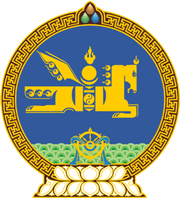 МОНГОЛ УЛСЫН ХУУЛЬ2021 оны 01 сарын 15 өдөр                                                                  Төрийн ордон, Улаанбаатар хот  ТӨСВИЙН ТУХАЙ ХУУЛЬД НЭМЭЛТ  ОРУУЛАХ ТУХАЙ1 дүгээр зүйл.Төсвийн тухай хуульд доор дурдсан агуулгатай дараах заалт нэмсүгэй:  1/14 дүгээр зүйлийн 14.1.18 дахь заалт:		“14.1.18.Шүүхийн сахилгын хорооны дарга Шүүхийн сахилгын хорооны төсвийн.” 		2/16 дугаар зүйлийн 16.4.19 дэх заалт:		“16.4.19.Шүүхийн сахилгын хорооны ажлын албаны дарга Шүүхийн сахилгын хорооны ажлын албаны төсвийн.”	2 дугаар зүйл.Энэ хуулийг Монгол Улсын шүүхийн тухай хууль /Шинэчилсэн найруулга/ хүчин төгөлдөр болсон өдрөөс эхлэн дагаж мөрдөнө.		МОНГОЛ УЛСЫН 		ИХ ХУРЛЫН ДАРГА			        Г.ЗАНДАНШАТАР